《教育部学籍在线验证报告》、《教育部学历证书电子注册备案表》申请步骤学生需按学信网有关规定，登录学信网进行学籍、学历 免费在线验证报告的申请，申请方式和步骤如下：第一步，学生访问学信网（http：//www.chsi.com.cn） “学信档案”，使用学信网账号进行登录，没有学信网账号的 可按要求提示注册账号；第二步，成功登录后，点击顶部菜单中的“在线验证报 告”栏目；第三步，进行《教育部学籍在线验证报告》或《教育部 学历证书电子注册备案表》的申请，免费下载打印学籍、学 历验证报告。申请英文版在线验证报告的，学信网要进行人 工翻译核对，一般需 1-2 个工作日完成。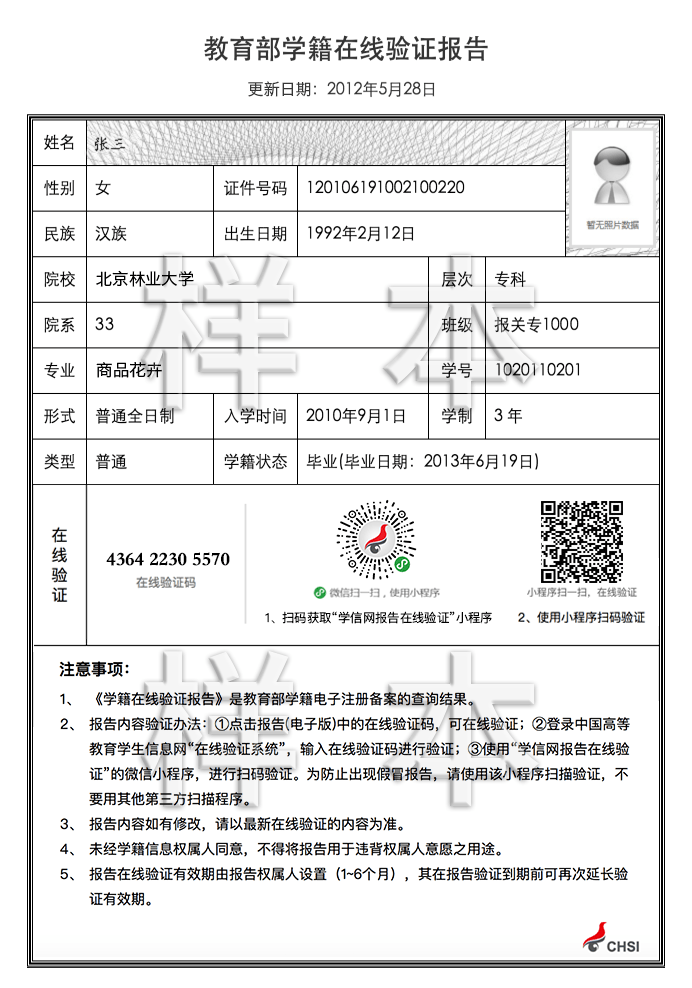 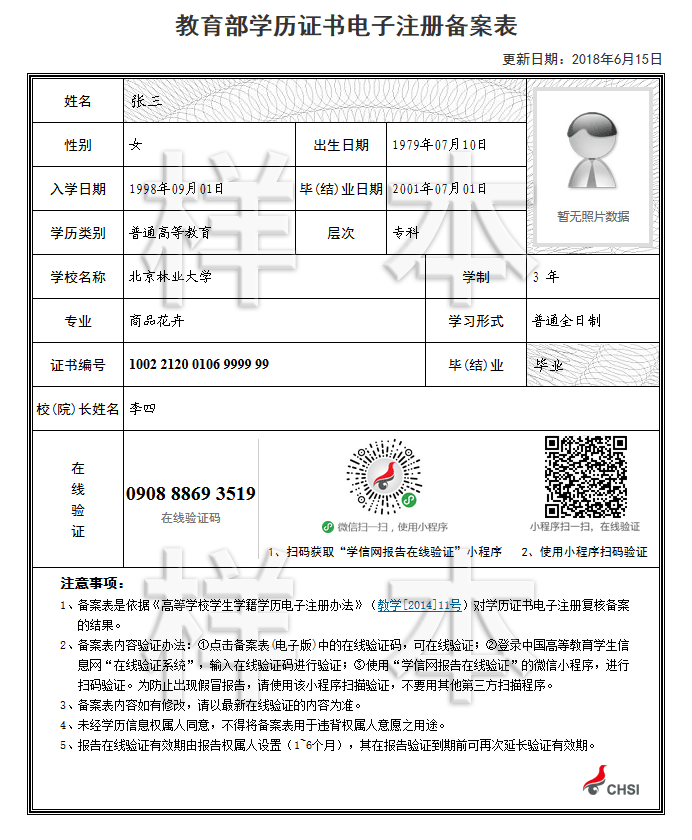 